Miss McGill’s 6th Class Group – Week beginning 02/06/20Hello Boys, I hope you are all doing well and enjoying the great weather! I would really like to hear from you so please send me an email to let me know how you are getting on with your Spelling and Reading work. My email is: scmissmcgill@gmail.com I have themed some of the comprehension work to match your Geography theme from last week as I understand you were completing a project on a European country. I hope it will help to extend your learning further. Miss McGill Spelling -Continue with the next list in your spelling pack. Please check the meaning of any new words and create your own wordsearch or crossword using the definitions.  Ask an adult to test you on a Friday if they have time.Reading/Writing- Using your Read at Home book please continue with the next two texts. Complete the questions and choose an activity to complete. 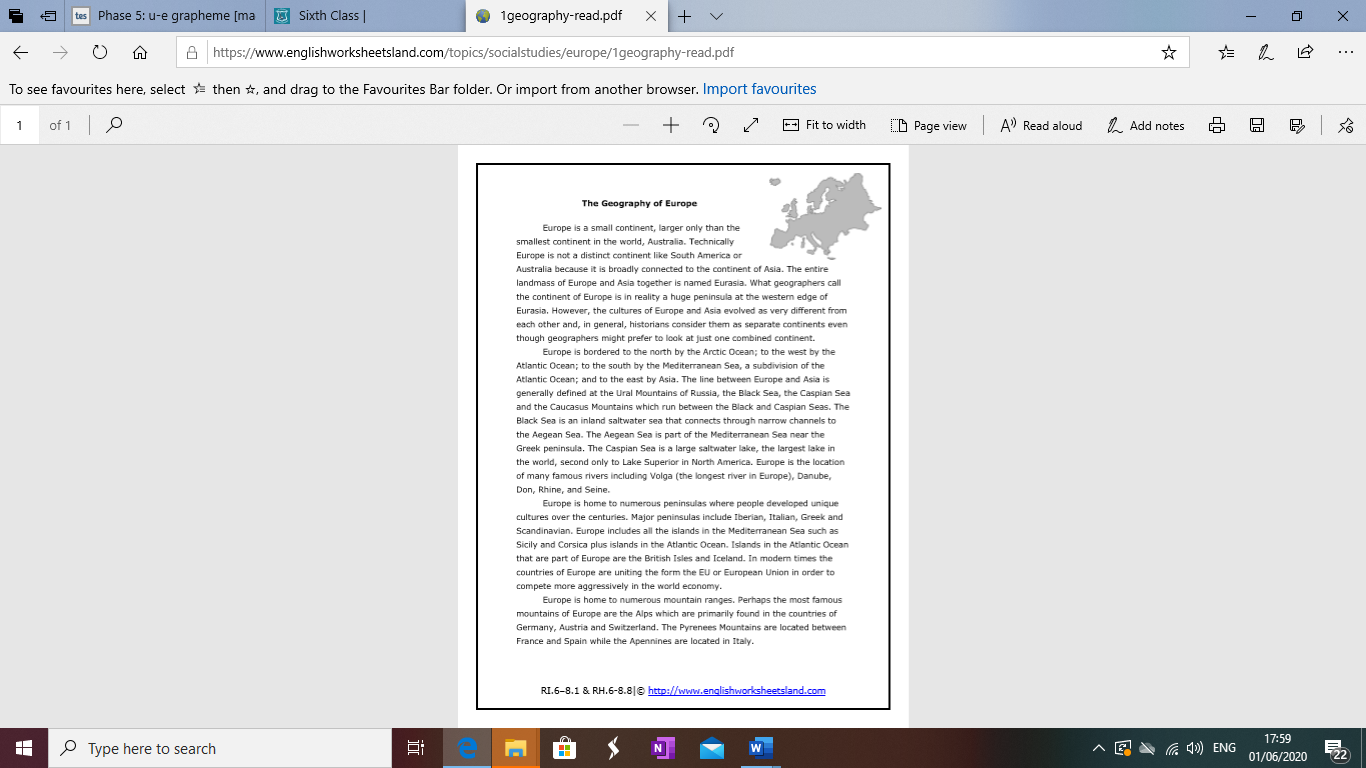 The Geography of Europe 1. Which of the following bodies of water borders on Europe? a. Atlantic Ocean b. Arctic Ocean c. Mediterranean Sea d. All of the above 2. Which of the following bodies of water separates Europe from Asia? a. Mediterranean Sea b. Caspian Sea c. Atlantic Ocean d. Pacific Ocean 3. The largest lake in the world is  a. Caspian Sea b. Black Sea c. Lake Superior d. Mediterranean Sea 4. Which of the following is the name of a peninsula of Europe? a. Scandinavian b. French  c. Asian d. Spanish 5. The longest river in Europe is the     a. Danube b. Rhine c. Volga d. Seine 6. What country is home to the Apennine Mountains? a. Italy b. France c. Spain d. GreeceNow create your own questions. Activity Extension Rewrite a paragraph from the text in your own words. Can you extend some sentences to make them more detailed? Add an adjective (describing word) before a noun.  List the nouns, adjectives and verbs in the textCan you write a synonym for any of the words? Create a wordsearch with some new words from the text.  Can you put the new words into a sentence? 